.Restart During Wall 5- Dance 16 Counts Step Change . Tag End Of Wall 11- Add 2 Extra Slow WalksIntro : Dance Starts On Lyrics  How ‘Approximately 16 Counts’Split Floor to Intermediate DanceSec 1 : 	[1 – 8]   (¼ Turns R, L, L, R)   SIDE, POINT, STEP, TOGETHER, SIDE, POINT, STEP TOGETHER*Easier Option*BACK TOUCH, FWD TOUCH, FWD TOUCH, BACK TOUCHSec 2 : 	[9 – 16]	SLOW  STEP ½  PIVOT, CROSS, SIDE,  BEHIND, POINTRestart Wall 5 Starts at Front  Danced 16 Counts  Change Count 8 Last Point L to Step On Left facing  back.6.00Sec 3 : 	 [17 – 24]  BACK, POINT, BACK, POINT, FWD, POINT, FWD POINTSec 4 : 	 [25 – 32]  QUICK JAZZ BOX ¼, TOUCH, SLOW PRISSY WALKSOn Tag Wall NoteExtra Heavy Beat Music Alerts To Tag ComingTag Wall 11 Starts Facing 9.00  Danced On 12.00PRISSY WALKSDance Finishes while facing back . ½ Pivot Left to face front 12.00Youtube Site : Annemaree Sleeth.Email :  Inlinedancing@gmail.comLike A River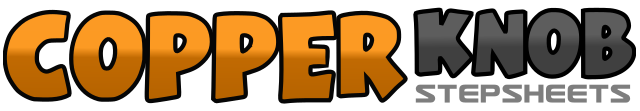 .......Count:32Wall:4Level:Improver.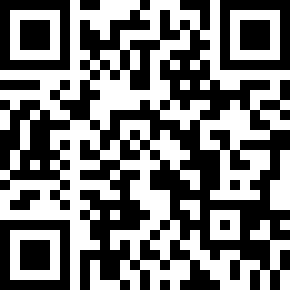 Choreographer:Annemaree Sleeth (AUS) - April 2017Annemaree Sleeth (AUS) - April 2017Annemaree Sleeth (AUS) - April 2017Annemaree Sleeth (AUS) - April 2017Annemaree Sleeth (AUS) - April 2017.Music:River - Bishop Briggs : (Single - iTunes)River - Bishop Briggs : (Single - iTunes)River - Bishop Briggs : (Single - iTunes)River - Bishop Briggs : (Single - iTunes)River - Bishop Briggs : (Single - iTunes)........1 – 2Turn ¼ R Step R Side , Point L Toe Side   - 	3.003 – 4Turn ¼ L Step  On L, Step R Together - 12.005 – 6Turn ¼ L Step L Side , Point R Toe Side - 9.007 – 8Turn ¼ R Step On R, Step L Together    - 12.001 - 4Step R Back, Touch L Together , Step L Forward,  Touch R Together ,5 - 8Step R Forward , Touch, L Together ,Step L  Back, Touch  R Together  - 12.001 – 2Step R Forward, Hold3–  4Pivot ½ L, Hold   -  6.005 – 6Cross R Over L, Step  L Side7 – 8Cross R Behind  L, Point L Side1 – 2Cross L Behind  R, Point R Out Side3 – 4Cross R Behind L, Point L Out Side5 – 6Cross L Over R, Point R Out Side7 – 8Cross R Over L, Point  R Out Side1 – 2Cross L Over R,  Turn ¼ L Step Back R - 3.003 – 4Step L Side, Touch R Together5 – 6Crossing  R Slightly Over L  Forward,  Hold7 – 8Crossing  L Slightly Over R  Forward,  Hold1 – 2Crossing  R Slightly Over L  Forward,  Hold3 – 4Crossing  L Slightly Over R  Forward,  Hold7 – 8Crossing  L Slightly Over R  Forward,  ½ Pivot R  (wgt R) Pose